KLASA: 363-01/22-01/52URBROJ: 2170-30-22-01-2Omišalj, 27. lipnja 2022.IZVJEŠĆE O PROVEDENOM SAVJETOVANJU SA ZAINTERESIRANOM JAVNOŠĆUPREDMET SAVJETOVANJA: Nacrt odluke o izmjenama Odluke o uređenju prometa na području općine OmišaljSukladno članku 11. Zakona o pravu na pristup informacijama (“Narodne novine” broj 25/13 i 85/15), provedeno je savjetovanje sa zainteresiranom javnošću o Nacrtu odluke o izmjenama Odluke o uređenju prometa na području općine Omišalj, u razdoblju od 14. lipnja do 26. lipnja 2022. godine.Tijekom trajanja savjetovanja nije pristigla niti jedna primjedba/prijedlog.Savjetovanje je provedeno u razdoblju kraćem od 30 dana zbog održavanja sjednice Općinskog vijeća 27. lipnja 2022. godine.						 Viša stručna suradnica za pravne poslove			                         Sonja Čubranić, v.r.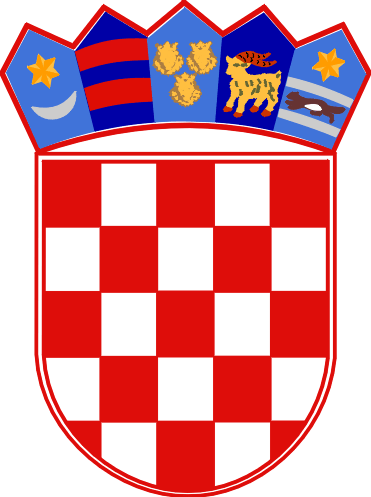 REPUBLIKA HRVATSKAPRIMORSKO-GORANSKA ŽUPANIJAOPĆINA OMIŠALJUPRAVNI ODJEL